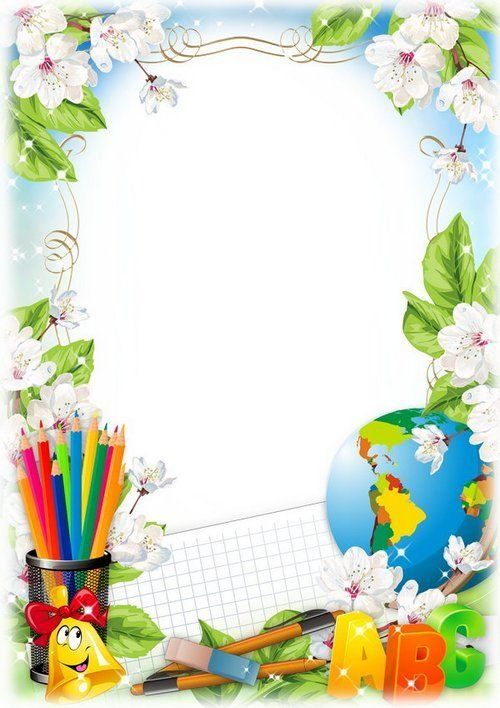 Комунальний заклад освіти«Дніпропетровський навчально-реабілітаційний ЦЕНТР №1»Дніпропетровської обласної ради"Сценарій квесту «Ми закінчили 3 клас»Вихователя 3-А класуУманської Анни ВікторівниЯ сьогодні дуже радаВ класі бачити всіх вас.Разом підведемо підсумки,Дружно закінчимо3 клас.Школа — велика дитяча країна,В ній відкривається білий наш світ.Тут пізнає себе кожна дитина,І відправляється звідси в політ.	Сьогодні на вас чекає приємний сюрприз. Але щоб отримати його, доведеться докласти чимало зусиль. Пройдіть успішно всі завдання квесту і прикріпіть ключові слова-відповіді до дошки, Працюйте дружно в командах і обов’язково досягнете мети.Веселе місто Алфавіт,Йому сьогодні наш привіт!До нього нам лягає путь —У ньому літери живуть.Живуть там літери в словах,А кожне слово — звір чи птах,Травиця чи барвистий цвіт.Отож в похід за мною вслід!	Саме алфавіт допоможе вам виконати перше завдання.Завдання «Розшифруй» Скористайтеся «зачарованим» алфавітом і розшифруйте слово. Знайдіть ключове слово у класі.Пройшов перший рік і другий і навіть третій,Вже четвертий на порі.Здається, всього навчилисьМаленькі школярі.А чи навчилися ви складати фігурки з конструктора? Переходьте до наступного завдання.Завдання «LEGO» Складіть з деталей LEGO цифру 2 за зразком. Зразок прикріпіть до відповідей квесту.Навчальний рік до фінішу добіг.От і усе, скінчилися уроки.І перед вами — тисячі доріг,Де самостійно здійсните ви кроки.Для того, щоб зробити ці кроки, потрібно обрати правильний шлях. На вас чекає наступне завдання.Завдання «Лабіринт» Пройдіть лабіринт. Знайдіть ключове слово у коробці з відповідною буквою.Наповніть серце добротою,Любов’ю, радістю, теплом.А душу щедрістю святою,І йдіть у білий світ з добром!	Завжди несіть у своєму серці добро і любов. Наступне завдання також із сердечками.Завдання «Гостре око» Розфарбуйте і полічіть сердечка. Знайдіть ключове слово у коробці з відповідною цифрою.Щоб росли ви дужими,Не будьте до себе байдужими.Здоров’я своє бережіть,І з вітамінами дружіть.Вітаміни А, В, С, Д —Кожен їх кругом знайде.Допоможуть зберегтиВам здоров’я на роки.	Пригадайте, де влітку ми можемо знайти вітаміни, і переходьте до чергового завдання.Завдання «Вітаміни»Розгадайте кросворд. Знайдіть ключове слово у класі.Дійсно, діти, після такого тривалого і напруженого навчального року на вас чекають чудові літні канікули. Але у нас не вистачає ще одного атрибута свята. Давайте знайдемо його!Завдання «Пазл»Зберіть пазл. Знайдіть у класі те, що на зображенні.(Діти знаходять у класі подарунок – свідоцтва про закінчення 3-го класу).Наша серйозна гра-квест показала, що ви отримали ґрунтовні знання. Тож вітаю усіх вас із переходом до 4 класу! Бажаю, щоб всі нові знання, отримані в цьому році, вам знадобилися. Зичу, щоб літні канікули були веселими та незабутніми. Відпочивайте, зміцнюйте здоров’я, набувайте нових вражень та приємних спогадів. Бажаю, щоб у вас завжди був гарний настрій, а в серці жила радість! 